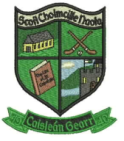 Castlegar NS  School  Calendar 2020/2021Dates for Confirmation and Communion to be advised by Diocesan Office in September 2021PLEASE NOTE: in keeping with Department of Education & Skills guidelines on flexibility, should the school need to close over the winter due to severe weather conditions then we may be required to make up those days. MonthClosuresAugustThursday 27th school reopensSeptemberOctoberClosed for week Monday October 26th to  Friday October 30th inclusiveNovemberReopening Monday November 2ndDecemberClosing for Christmas holidays Tuesday December 22nd @ 12pmJanuary 2020Re-opening Wednesday 6th Jan. 2020FebruaryClosed 18th & 19th   February 2020MarchClosed Wednesday March 17th 2020AprilClosing for Easter holidays on Friday March 26th @ 12pm and reopening Monday April 12thMayClosed May 3rd (Bank holiday), 4th, 5th, 6th & 7th JuneClosed June 7th Closing for Summer holidays Friday 25th @ 12pm. 